JRS CHILD DEVELOPMENT CENTER AND ACADEMYKINDERGARTENSUPPLY LIST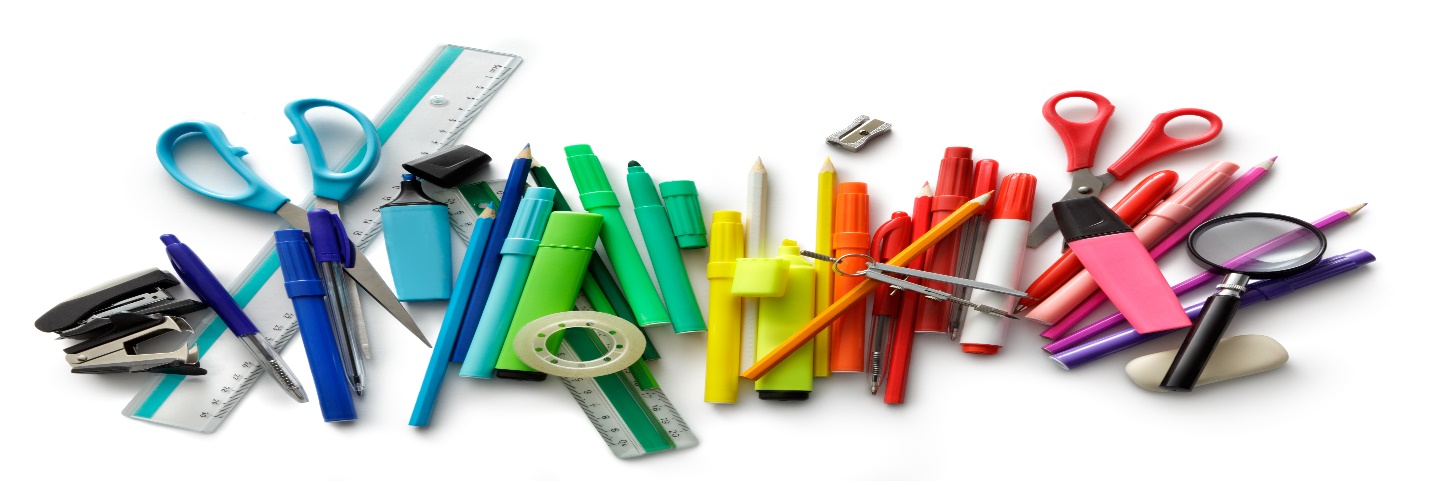 JRS CHILD DEVELOPMENT CENTER AND ACADEMY1st GRADESUPPLY LIST JRS CHILD DEVELOPMENT CENTER AND ACADEMY2nd GRADESUPPLY LISTJRS CHILD DEVELOPMENT CENTER AND ACADEMY3RD GRADESUPPLY LISTJRS CHILD DEVELOPMENT CENTER AND ACADEMY4th GRADE SUPPLY LIST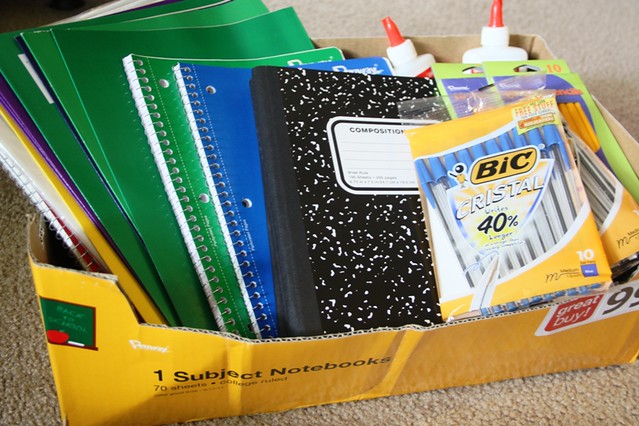 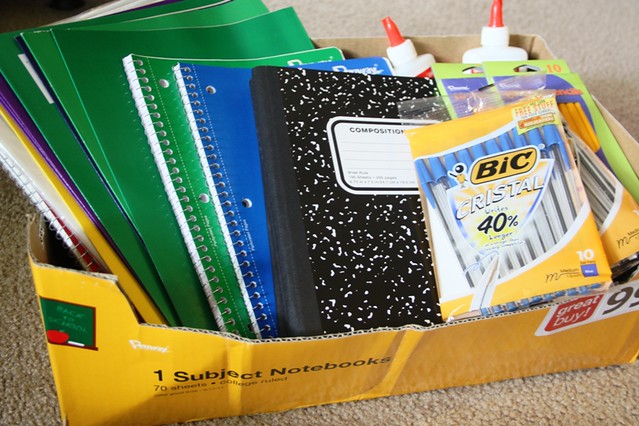 4 packages of 200ct. loose leaf paper (Wide Ruled)3 college-ruled notebooks (writing assignments)8 Folders w/pockets2 packs of index cards5 boxes of #2 pencils Ticonderoga brand1 box of Crayola colored pencils (12 count)1 box of Crayola markers (8 count)1 zippered pouch (to put glue, erasers, scissor, pencils)1 backpack (no wheels please)4 large boxes of Puffs (facial tissue)1 box of disinfectant wipes2 bottles of Lysol Spray1 bottle of hand sanitizerHighlighters4 Expo dry erase markers1  2inch binder1 Ruler 1 ream of white Xerox paper2 multicolored card stockCalculatorProtractorHeadphones for ChromebookJRS CHILD DEVELOPMENT CENTER AND ACADEMY5th GRADESUPPLY LIST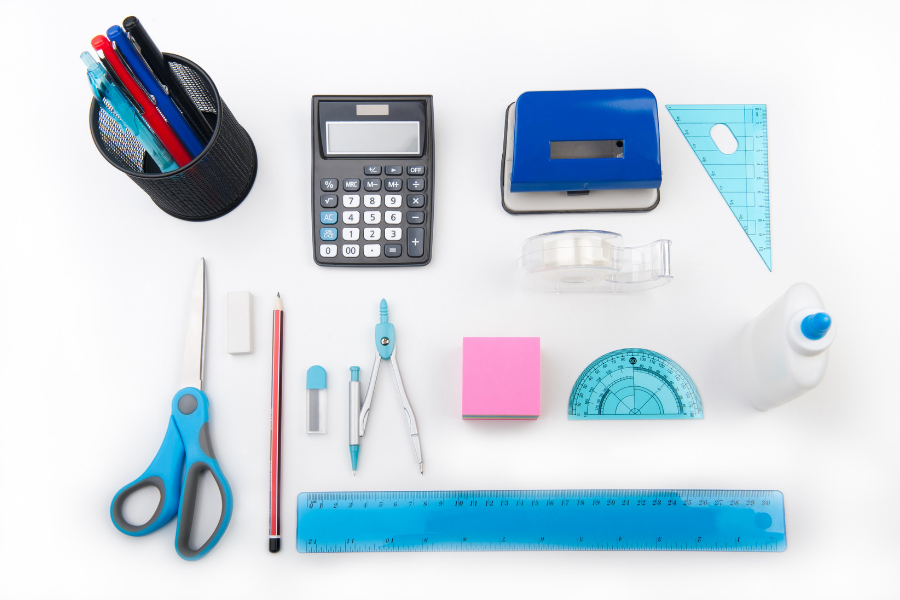 Loose Leaf Paper – 5 PacksPencils – 5 boxes (Ticonderoga)Crayola MarkersCrayola Color PencilsScissorsErasers – 4 packsLarge Pink ErasersRulerLysol/Clorox Wipes – 3 packLysol Spray (1)Sanitizer – 2 bottlesKleenex – 5 boxes (Per Semester)Folders w/Pockets – 8 (No Prongs)White 2-inch BinderDividers (for Notebook)Ream of multi-colored and white copy paper (1 each)HighlightersExpo Board CleanerExpo Dry Erase MarkersStorage CrateZiploc Bags – Gallon and Quart (1 each)ProtractorCalculator2 Composition Notebooks1 pack of glue sticksHeadphones for Chromebook(2) Regular Packs of Crayola CrayonsBackpack (no wheels)(10) My First Ticonderoga Pencils (Jumbo)(1) White or Colored Cardstock(2) 1” Binders with clear pockets on the front and back(1) Pencil Pouches(2) Primary Composition Notebooks (with picture drawing section)(1) Crayon BoxColored PencilsSheet Protectors (25 pack)(4) Elmer’s Glue Stick2 Big Pink Erasers/ pack of pencils2nd Uniform (Change of clothes labeled in Ziploc bag)Pack of Expo Dry-erase markers(2) Plastic Folders w/ Holes(1) ScissorsLarge box of quart-sized Ziploc bagsLarge box of gallon-sized Ziploc bagsLarge boxes of Kleenex/ PuffsClorox Wipes (Large container)Bottles of Hand SanitizerRoll of Paper TowelsClassroom Snacks (at least 20 students)Lysol SprayBottles of Hand SoapHeadphones for Chromebook 18ct Crayola Crayon(3) Packs of Ticonderoga Brand Pencils#2 Pencils (pre-sharpened)(2) Composition Notebooks(1) Chair Back Buddy (Amazon)(3) small packs of index cardsBackpack (no wheels)(1)White or Colored Cardstock(1) Pencil PouchesSheet Protectors (25 pack)Subject Dividers (5 pack)Pack of Pencil Erasers(1)Pack of Expo Dry-Erase Markers(1)Ream of Copy Paper(2) Pair of scissors2’’ Loose Leaf Binder Rings(4) Glue sticks(1) Large box of quart–size Ziploc bags(1) Large box of gallon-sized Ziploc bags(3) Clorox Wipes (Large container)(3) Boxes of Kleenex/ Puffs(3) Bottles of Hand Sanitizer(3) Rolls of Paper towels(2) Cans of Lysol SprayClassroom snacks (No peanut projects)(5) Packs of paper(1) Headphones for Chromebooks1  KJV Bible3 Packages of wide-Ruled notebook paper2 medium bottles of hand sanitizer1 dry erase board with markers (board should fit inside desk)2 large rolls of paper towels1 package of washable markers2 large boxes of Kleenex1 small headphones for Chromebooks2 containers of disinfecting wipes2 green plastic folders with pockets4 giant Elmer’s glue sticks2 red plastic folders with pockets1 pair of Fiskars Safety scissors1 box of Ziploc bags (gallon-boys) OR (sandwich-girls)1 package of #2 Ticonderoga lead pencils (sharpened)1 large package of individually wrapped fun-size candy (NO NUTS)1 pencil box3 Cans of Lysol Spray1 package of pencil top erasers1 – 5 pack black expo markers1 package of pencil pals2 Highlighters1 small fabric pencil pouch (for crayons)1 One Inch Binder2 packs of 24 count Crayola crayons or Twistables1 Clipboard1 – 12-inch ruler with inches and centimetersPair of ScissorsPack of Glue SticksRuler with centimeters and inchesPack of MarkersPack of CrayonsPack of Red PensPack of Colored Pencils       (4) Packs of Expo MarkersHighlighter       (3) Rolls of Paper Towels (class collection)        (3) Boxes of Kleenex (class collection)       (1) Pack of Loose-Leaf Binder Rings        (8) Packs of Pencils        (1) 1-inch Binder        (1) Personal Pencil Sharpener with a                                                 collection container        (1)  Pack of Subject DividersComposition Books        (1) Zippered pencil pouch (no boxes)       (6) Packs of small index cards        (5) packs of Wide Rule Paper(2) Packs of Colored Cardstock       (1) Pack of White CardstockCans of Lysol Spray(2) Hand Sanitizer        (5)Containers of Clorox wipes        (Class Snacks (No peanut products)        (1) Black storage crate       *   Headphones for Chromebook